Marmara Bölgesi 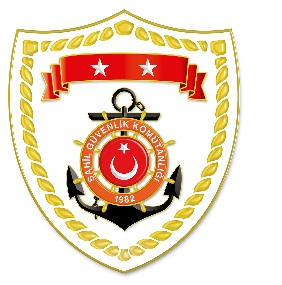 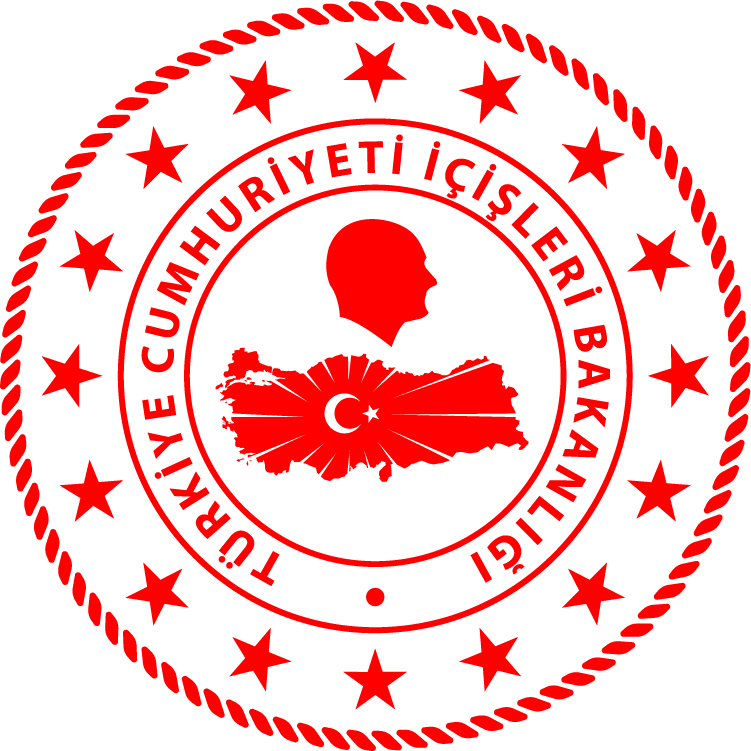 Akdeniz Bölgesi S.NUTARİHTESPİTUYGULANAN İDARİ PARA CEZASI MİKTARI (TL)CEZANIN KESİLDİĞİİL/İLÇE-MEVKİİAÇIKLAMA105 Ekim 2021Gerçek kişiler için su ürünleri ruhsat tezkeresi olmamak4.364İSTANBUL/Sarıyer1 işleme 4.364 TL idari para cezası uygulanmıştır.S.NUTARİHTESPİTUYGULANAN İDARİ PARA CEZASI MİKTARI (TL)CEZANIN KESİLDİĞİİL/İLÇE-MEVKİİAÇIKLAMA105 Ekim 2021Denizlerde gün batımından gün doğumuna kadar olan sürede sualtı tüfeği ile avcılık yapmak (3 işlem)1.635MERSİN/Anamur Toplam 3 işleme 1.635 TL idari para cezası uygulanmıştır.